TITLE OF THE PAPER (Arial, bold, 14)TITLE OF THE PAPER IN NEW LANGUAGE (Arial, bold, 14)Author’s name and surname (Arial, bold, 12)(style: Normal, Arial 10)Author's workplaceAbstract: (Arial, bold 12)(style: Normal, Arial 10)Submit the abstract in English.Key words: (Arial, bold, 12)(style: Normal, Arial 10)Enter keywords in English.Introduction (Arial, bold 12)(style: Normal, Arial 10)The text of the paper should be structured into separate consecutive sections. In the introductory part, it is necessary to present the background and characteristics of the issue, clarify the motivation for its solution, and point out to the achieved and published results in the given area.Title of sub-chapter 1 (Arial, bold, 12)We recommend dividing the thematically coherent parts of the paper into separate subchapters. Within the subchapter, smaller parts of the paper should start on a new line.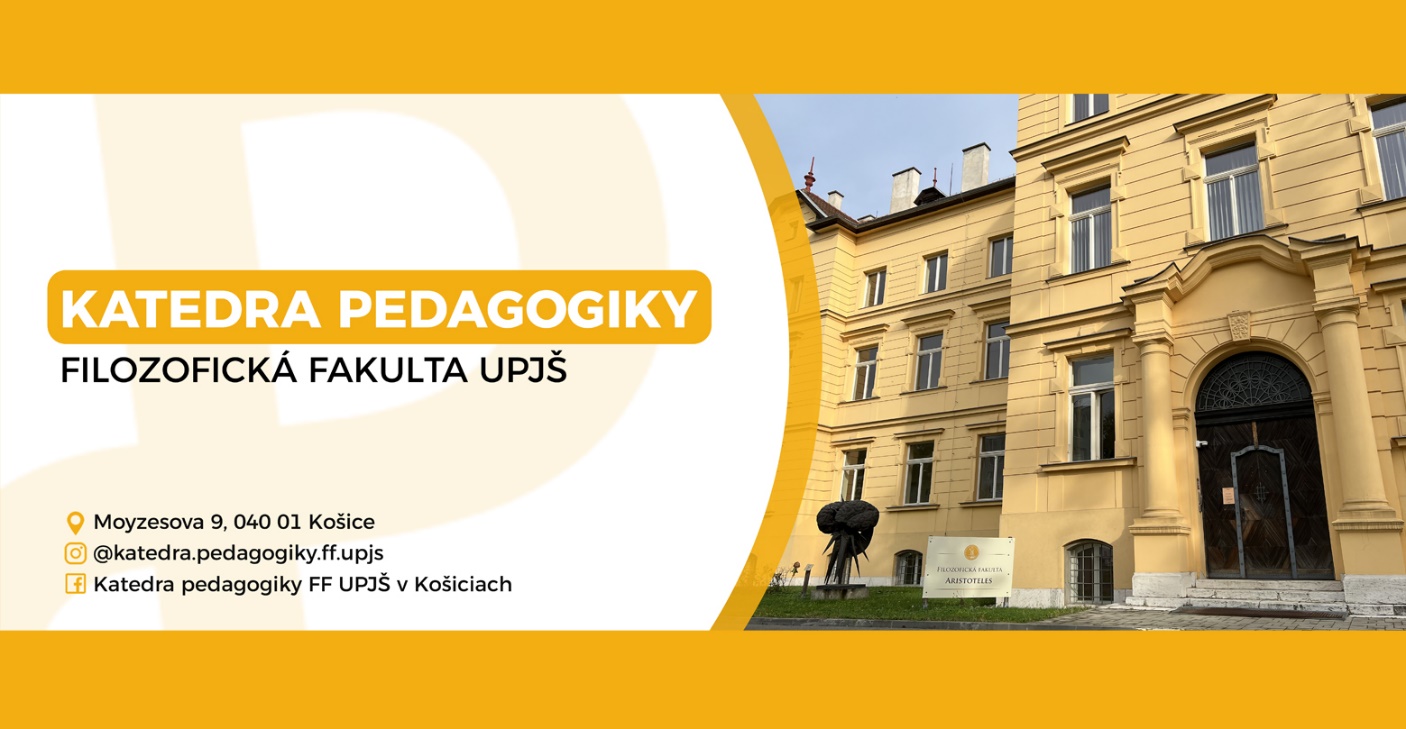 Fig. 1: Title of the figure, or a brief description of the content of the figurePlease, center the figures "in the middle". A 13.2 cm x 6.85 cm figure should be at least 1600 x 800 px. Figures can be delivered separately as files in the graphic formats: jpg, png, pdf.Title of sub-chapter 2 (Arial, bold, 12)(style: Normal, Arial 10)The page format is set to B5 size, margins: top 2.5 cm, other margins 2 cm, inner margin for binding 
1 cm. Line spacing 1.0 is used throughout the text. The text of paper should be aligned between the margins, Arial font, size 10 points. Do not indent the first line of the paragraph with a tab. The space before the paragraph is of size 0 points, after the paragraph the space size is set to 3 points.Tables used in the text should be numbered separately, independently of the numbering of figures. Tables can have a maximum width of 13.2 cm. Please, use single line spacing and text in Normal (Arial, 10 points) style in tables. References in the text to the included figures and tables should be given in the form (Fig. X), (Tab. Y). Under the figure (above the table), please, state the title or a short description of the figure (table), which follows the text Fig. X: (Tab. Y: ) Tab. 1: Title of the table, or a brief description of the contents of the tableIn the entire text, Slovak is set as the default language (for foreign language papers, we recommend setting the language of the paper). We recommend setting up automatic spell checking. Do not use your own header and footer in the document. Do not number the pages.Conclusion (Arial, bold, 12)(style: Normal, Arial 10)The last part of the paper should contain an evaluation of one's own work, its contribution, and the vision of its further use. If you are thinking about further research, improvement, looking for cooperation.... discuss it briefly at the end of the paper.Acknowledgment (Arial, bold, 12)(style: Normal, Arial 10)If the paper is part of the solution to a grant task, project..., state the agency name as well as the project title and number. If also other persons have been involved in the creation of supporting materials, technical background, etc. as co-authors of the paper, you can express your thanks to them.Reference List (Arial, bold, 12)(style: Normal, Arial 10)Bibliographic references reflect adherence to ethical standards in relation to the ideas and results of the work of other authors. It is natural to consistently monitor and distinguish between one's own and quoted results, claims, etc. The list of references should in a certain way present the key sources for the given issue used by the author and can help the reader to get a comprehensive view of the issue. Create a reference list according to the APA standard. The entries in the reference list should be arranged in alphabetical order by the author's name; if there are several works by the same author, sort them in ascending order by the year of publication. Here are some examples:Book:Pollard, A. et al. (2014). Reflective Teaching in Schools (4th rev. ed.). London; New York: Bloomsbury Academic.Chapter in the book:Korthagen, F. & Lagerwerf, B. (2011). Jak funguje profesní učení učitelů? In F. Korthagen, et al., Jak spojit praxi s teorií: Didaktika realistického vzdělávání učitelů (pp. 173–201). Brno: Paido.Magazine:Lin, MG, Hoffman, ES & Borengasser, C. (2013). Is social media too social for class? A case study of Twitter use. Tech Trends , 57 (2), 39-45.E-magazine:Javadi, F. & Khatib, M. (2014). On the relationship between reflective teaching and teachers' burnout. International Journal of Research Studies in Language Learning, 3 (4), 85–96. Available at https://doi.org/10.5861/ijrsll.2014.614Author's address (Arial, bold, 12)Author’s name and surname (Arial, bold, 12)(style: Normal, Arial 10)Full name of the workplacePostal address of the workplaceAuthor’s e-mail address Notes: Number of paper pages: 10-15 standard pages (a research study).